Publicado en  el 13/12/2013 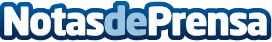 El entrenador del Villarreal, Marcelino García Toral: “Jugaremos con ambición e ilusión”Datos de contacto:Villarreal CFNota de prensa publicada en: https://www.notasdeprensa.es/el-entrenador-del-villarreal-marcelino-garcia Categorias: Fútbol http://www.notasdeprensa.es